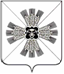 КЕМЕРОВСКАЯ ОБЛАСТЬАДМИНИСТРАЦИЯ ПРОМЫШЛЕННОВСКОГО МУНИЦИПАЛЬНОГО ОКРУГАПОСТАНОВЛЕНИЕот «23» декабря 2022г. № 1678-Ппгт. ПромышленнаяО внесении изменений в постановление администрации Промышленновского муниципального округа от 27.04.2021 № 762-П «Об утверждении Положения об оплате труда работников муниципальных учреждений спорта, подведомственных Управлению культуры, молодежной политики, спорта и туризма администрации Промышленновского муниципального округа» (в редакции постановления от 23.12.2021 № 2016-П)На основании постановления администрации Промышленновского муниципального округа от 23.06.2022 № 889-П «Об увеличении фондов оплаты труда работников муниципальных учреждений Промышленновского муниципального округа»:Внести в постановление администрации Промышленновского муниципального округа от 27.04.2021 № 762-П «Об утверждении Положения об оплате труда работников муниципальных учреждений спорта, подведомственных Управлению культуры, молодежной политики, спорта и туризма администрации Промышленновского муниципального округа»                       (в редакции постановления от 23.12.2021 № 2016-П) (далее – постановление) следующие изменения:Приложения № 1, 3, 4 к Положению об оплате труда работников муниципальных учреждений спорта, подведомственных Управлению культуры, молодежной политики, спорта и туризма администрации Промышленновского муниципального округа, утвержденному постановлением (далее - Положение) изложить в редакции согласно приложению № 1 к настоящему постановлению.2. Рекомендовать учреждениям спорта, подведомственным Управлению культуры, молодежной политики, спорта и туризма администрации Промышленновского муниципального округа, внести соответствующие изменения в Положения об оплате труда.3. Постановление подлежит размещению на официальном сайте администрации Промышленновского муниципального округа в сети Интернет.4. Контроль за исполнением настоящего постановления возложить на заместителя главы Промышленновского муниципального округа – начальника Управления культуры, молодежной политики, спорта и туризма администрации Промышленновского муниципального округа                                         А.А. Мясоедову.5. Настоящее постановление вступает в силу со дня подписания и распространяет свое действие на правоотношения, возникшие с 01.06.2022.исп.  А.В. Циттельтел. 7-60-47Рекомендуемые размеры окладов (должностных окладов), ставок заработной платы с учетом повышающих коэффициентовработников муниципальных учреждений спорта, подведомственных Управлению культуры, молодежной политики, спорта и туризма администрации Промышленновского муниципального округа                           Заместитель главы  Промышленновского муниципального округа – начальник УКМПСТ Промышленновского округа                   А.А. МясоедоваПриложение № 2к Положению об оплате труда работников муниципальных учреждений спорта,подведомственное Управлению культуры, молодежной политики, спорта и туризма администрации Промышленновского муниципального округаРекомендуемые размеры окладов
(должностных окладов), ставок заработной платы
с учетом повышающих коэффициентов работниковмуниципальных образовательных учреждений
физической культуры и спорта
                          Заместитель главы  Промышленновского муниципального округа – начальник УКМПСТ Промышленновского округа                   А.А. МясоедоваПриложение № 3к Положениюоб оплате труда работниковмуниципальных учреждений спорта, подведомственное Управлению культуры, молодежной политики, спорта и туризма администрации Промышленновского муниципального округаРекомендуемые размерыокладов (должностных окладов), ставок заработной платыс учетом повышающих коэффициентов медицинских работниковмуниципальных учреждений спорта, подведомственное Управлению культуры, молодежной политики, спорта и туризма администрации Промышленновского муниципального округаПримечание. При установлении должностного оклада медицинских работников муниципальных учреждений спорта, подведомственное Управлению культуры, молодежной политики, спорта и туризма администрации Промышленновского муниципального округа принимается квалификационная категория согласно приказу органа (учреждения) здравоохранения, при котором создана аттестационная комиссия по присвоению квалификационных категорий медицинским работникам.                          Заместитель главы  Промышленновского муниципального округа – начальник УКМПСТ Промышленновского округа                   А.А. МясоедоваПриложение № 4к Примерному положениюоб оплате труда работниковмуниципальных учреждений спорта, подведомственное Управлению культуры, молодежной политики, спорта и туризма администрации Промышленновского муниципального округаРекомендуемые размерыокладов (должностных окладов), ставок заработной платыс учетом повышающих коэффициентов руководителей,специалистов и служащих муниципальных учреждений спорта, подведомственное Управлению культуры, молодежной политики, спорта и туризма администрации Промышленновского муниципального округа<*> К основным отделам относятся подразделения, определяющие техническую и экономическую политику организации.<**> За исключением случаев, когда должность с наименованием «главный» является составной частью должности руководителя или заместителя руководителя организации либо исполнение функций по должности специалиста с наименованием «главный» возлагается на руководителя или заместителя руководителя организации.ГлаваПромышленновского муниципального округаС.А. ФедарюкПриложение № 1к постановлению администрации Промышленновского муниципального округаот 23.12.2022 № 1678-П«Приложение № 1к Положению об оплате труда работников муниципальных учреждений спорта,подведомственное Управлению культуры, молодежной политики, спорта и туризма администрации Промышленновского муниципального округа№ п/пДолжности, отнесенные к профессиональной квалификационной группеОкладпоПКГ,ставкапоПКГ,рублейРазмерповышающегокоэффициента к окладу (должностному окладу), ставке заработной платыОклад (должностной оклад),ставка заработной платы по профессиональной группе, рублей12345Профессиональная квалификационная группа должностей работников физической культуры и спорта первого уровня37481 квалификационный уровень1 квалификационный уровеньДежурный по спортивному залу1,046939242 квалификационный уровень2 квалификационный уровень1Спортивный судья1,48335560123452Спортсменвыполнивший нормативные требования программы по виду спорта для присвоения спортивного разряда;1,35175067выполнивший нормативные требования программы по виду спорта для присвоения спортивного разряда кандидата в мастера спорта;1,63796139выполнивший нормативные требования программы по виду спорта для присвоения спортивного звания мастера спорта;1,98117426выполнивший нормативные требования программы по виду спорта для присвоения спортивного звания мастера спорта международного класса;2,35648832достигший уровня спортивного мастерства, мастер спорта международного класса - призер всероссийских соревнований;2,754910326достигший международного уровня спортивного мастерства, мастер спорта международного класса - призер международных соревнований3,219312066Профессиональная квалификационная группа должностей работников физической культуры и спорта второго уровня3871123451 квалификационный уровень1 квалификационный уровень1Техник по эксплуатации и ремонту спортивной техникисо средним профессиональным образованием без предъявления требований к стажу работы;1,06394119II категории со средним профессиональным образованием и стажем работы в должности техника не менее2 лет;1,17754559I категории со средним профессиональным образованием и стажем работы в должности техника II категории не менее 2 лет;1,30865066высококвалифицированный техник, занятый эксплуатацией и обслуживанием сложного оборудования1,43611,5858556061392Спортсмен-инструктор, инструктор по адаптивной физической культуревыполнивший нормативные требования программы по виду спорта для присвоения спортивного разряда;1,30861,436150665560выполнивший нормативные требования программы по виду спорта для присвоения спортивного разряда кандидата в мастера спорта;1,58581,74016139673612345выполнивший нормативные требования программы по виду спорта для присвоения спортивного звания мастераспорта;1,91822,103774268144выполнивший нормативные требования программы по виду спорта для присвоения спортивного звания мастераспорта международного класса;2,28152,471988329569достигший уровня спортивного мастерства, мастер спорта международного класса - призер всероссийских соревнований;2,66732,88981032611187достигший международного уровня спортивного мастерства, мастер спорта международного класса - призер международных соревнований3,11703,357112066129963Инструктор по спортусо средним профессиональным образованием без предъявления требований к стажу работы;1,30861,436150665560имеющий высшее профессиональное образование без предъявления требований к стажу работы или среднее профессиональное образование и стаж по профилю работы от 2 до5 лет;1,58586139имеющий высшее профессиональное образование и стаж работы по профилю от 2 до5 лет или среднеепрофессиональное образование и стаж работы по профилю от 5 до 10 лет;1,7401673612345имеющий высшее профессиональное образование и стаж работы по профилю от 5 до 10 лет или среднеепрофессиональное образование и стаж работы по профилю свыше 10 лет;1,91827426имеющий высшее профессиональное образование и стаж работы по профилю свыше 10 лет или II квалификационную категорию;2,10378144имеющий I квалификационную категорию;2,28158832имеющий высшую квалификационную категорию2,471995692 квалификационный уровень2 квалификационный уровень1Инструктор-методист по адаптивной физической культуресо средним профессиональным (физкультурным) образованием без предъявления требований к стажу работы;1,43615560с высшим профессиональным (физкультурным) образованием без предъявления требований к стажу работы или средним профессиональным(физкультурным) образованием и стажем работы в должности тренера-преподавателя по адаптивной физической культуре не менее 1 года;1,5858613912345с высшим профессиональным (физкультурным) образованием и стажем педагогической (тренерской) работы по профилю не менее 2 лет или средним профессиональным (физкультурным) образованием и стажем педагогической (тренерской) работы по профилю не менее 5 лет;1,74016736с высшим профессиональным (физкультурным) образованием и стажем педагогической (тренерской) работы по профилю не менее 5 лет или средним профессиональным (физкультурным) образованием и стажем педагогической (тренерской) работы по профилю не менее 10 лет;1,91827426с высшим профессиональным (физкультурным) образованием и стажем педагогической (тренерской) работы по профилю не менее 10 лет или высшим профессиональным (физкультурным) образованием и стажем работы в должности старшего тренера-преподавателя по адаптивной физической культуре2,10378144с высшим профессиональным (физкультурным) образованием и стажем педагогической (тренерской) работы по профилю не менее 15 лет, или высшим профессиональным (физкультурным) образованием и стажем работы в должности старшего тренера-преподавателя по адаптивной физической культуре свыше 7 лет, или наличиеII квалификационной категории;2,2815883212345имеющий I квалификационную категорию;2,47199569имеющий высшую квалификационную категорию2,6673103262Тренер, тренер-преподаватель по адаптивной физической культуресо средним профессиональным образованием без предъявления требований к стажу работы;1,47875725с высшим профессиональным образованием без предъявления требований к стажу работы или средним профессиональным образованием и стажем педагогической (тренерской) работы от 2 до 5 лет;1,62906306с высшим профессиональным образованием и стажем педагогической (тренерской) работы от 2 до 5 лет или средним профессиональным образованием и стажем педагогической (тренерской) работы от 5 до 10 лет;1,78366905с высшим профессиональным образованием и стажем педагогической (тренерской) работы от 5 до 10 лет или средним профессиональным образованием и стажем педагогической (тренерской) работы свыше 10 лет;1,96087591с высшим профессиональным образованием и стажем педагогической (тренерской) работы от 10 до 20 лет;2,1469831112345с высшим профессиональным образованием и стажем педагогической (тренерской) работы свыше 20 лет либо имеющий II квалификационную категорию;имеющий I квалификационную категорию;имеющий высшую квалификационную категорию2,32442,51452,709989989734104913Инструктор-методист физкультурно-спортивной организации, администратор тренировочного процесса1,43612,2815556088324Оператор видеозаписи спортивной сборной команды1,58581,7401613967363 квалификационный уровень3 квалификационный уровеньСпециалист по подготовке спортивного инвентаря1,74011,918267367426Профессиональная квалификационная группа должностей работников физической культуры и спорта третьего уровня45721 квалификационный уровень1 квалификационный уровень1Специалист спортивной сборной команды (по виду спорта)1,47321,9315673688312Аналитик (по виду или группе видов спорта)1,93152,63898831120663Врач по спортивной медицине спортивных сборных команд (по видам спорта)2,638912066123454Тренер спортивной сборной команды, тренер-консультант (по виду спорта)2,6389120662 квалификационный уровень2 квалификационный уровень1Старший тренер спортивной сборной команды (по виду спорта)2,8422129952Начальник спортивной сборной команды (по виду спорта)2,842212995Профессиональная квалификационная группа должностей работников физической культуры и спорта четвертого уровня5277Главный тренер спортивной сборной команды (по виду спорта)3,122716479№п/пДолжности, отнесенные к профессиональной квалификационной группеОкладпоПКГ,ставкапоПКГ,рублейРазмерповышающегокоэффициента кокладу(должностномуокладу),ставкезаработнойплатыОклад (должностной оклад),ставка заработной платыпопрофессиональнойгруппе,рублей12345Профессиональная квалификационная группа должностей работников учебновспомогательного персонала первого уровня3748Секретарь учебной частисо средним (полным) общим образованием без предъявления требований к стажу работы;1,0988411912345со средним профессиональным образованием без предъявления требований к стажу работы или средним (полным) общим образованием и стажем работы не менее 3 лет;1,21614558с высшим профессиональным образованием без предъявления требований к стажу работы или средним профессиональным образованием и стажем работы не менее 3 лет1,35165066Профессиональная квалификационная группа должностей педагогических работников47392 квалификационный уровень2 квалификационный уровень1Тренер-преподавательсо средним профессиональным образованием без предъявления требований к стажу работы;1,20775724с высшим профессиональным образованием без предъявления требований к стажу работы или средним профессиональным образованием и стажем педагогической работы от 2 до5 лет;1,33056306с высшим профессиональным образованием и стажем педагогической работы от 2 до 5 лет или средним профессиональным образованием и стажем педагогической работы от 5 до10 лет;1,45686904с высшим профессиональным образованием и стажем педагогической работы от 5 до 10 лет или средним профессиональным образованием и стажем педагогической работы свыше10 лет;1,6015759012345с высшим профессиональным образованием и стажем педагогической работы от 10 до 20 лет;1,75358310с высшим профессиональным образованием и стажем педагогической работы свыше 20 лет либо имеющийII квалификационную категорию;1,89848997имеющий I квалификационную категорию;2,05379733имеющий высшую квалификационную категорию2,2133104892Концертмейстерсо средним музыкальным образованием без предъявления требований к стажу работы;1,20775724с высшим музыкальным образованием без предъявления требований к стажу работы или средним музыкальным образованием и стажем педагогической работы от 2 до 5 лет;1,33056306с высшим музыкальным образованием и стажем педагогической работы от 2 до5 лет или со средним музыкальным образованием и стажем педагогической работы от 5 до 10 лет;1,45686904с высшим музыкальным образованием и стажем педагогической работы от 5 до10 лет или со средним музыкальным образованием и стажем педагогической работы свыше 10 лет;1,60157590с высшим музыкальным образованием и стажем педагогической работы от 10 до20 лет;1,7535831012345с высшим музыкальным образованием и стажем педагогической работы свыше20 лет или имеющий II квалификационную категорию;1,89848997имеющий I квалификационную категорию;2,05379733имеющий высшую квалификационную категорию2,2133104893Педагог-организаторсо средним профессиональным образованием без предъявления требований к стажу работы;1,20775724с высшим профессиональным образованием без предъявления требований к стажу работы или средним профессиональным образованием и стажем педагогической работы от 2 до5 лет;1,33056306с высшим профессиональным образованием и стажем педагогической работы от 2 до 5 лет или средним профессиональным образованием и стажем педагогической работы от 5 до10 лет;1,45686904с высшим профессиональным образованием и стажем педагогической работы от 5 до 10 лет или средним профессиональным образованием и стажем педагогической работы свыше 10 лет;1,60157590с высшим профессиональным образованием и стажем педагогической работы свыше 10 лет;1,75358310имеющий II квалификационную категорию;1,89848997имеющий I квалификационную категорию;2,0537973312345имеющий высшую квалификационную категорию2,2133104894Социальный педагогсо средним профессиональным образованием в области, соответствующей профилю работы, без предъявления требований к стажу работы;1,20775724с высшим профессиональным образованием без предъявления требований к стажу работы или средним профессиональным образованием в области, соответствующей профилю работы, и стажем работы по профилю от2 до 5 лет;1,33056306с высшим профессиональным образованием и стажем работы по профилю от 2 до 5 лет или средним профессиональным образованием и стажем педагогической работы от 5 до 10 лет;1,45686904с высшим профессиональным образованием и стажем педагогической работы от 5 до 10 лет или средним профессиональным образованием и стажем педагогической работы свыше 10 лет;1,60157590с высшим профессиональным образованием и стажем педагогической работы от 10 до 20 лет;1,75358310имеющий II квалификационную категорию или высшее профессиональное образование и стаж педагогической работы свыше 20 лет;1,89848997имеющий I квалификационную категорию;2,05379733имеющий высшую квалификационную категорию2,213310489123455Инструктор-методистс высшим профессиональным образованием и стажем педагогической работы от 2 до 5 лет;1,33056306с высшим профессиональным образованием и стажем педагогической работы от 5 до 8 лет;1,45686904с высшим профессиональным образованием и стажем педагогической работы от 8 до 12 лет;1,60157590с высшим профессиональным образованием и стажем педагогической работы свыше 12 лет;1,75358310имеющий II квалификационную категорию;1,89848997имеющий I квалификационную категорию;2,05379733имеющий высшую квалификационную категорию2,2133104893 квалификационный уровень3 квалификационный уровень1Воспитательсо средним профессиональным образованием без предъявления требований к стажу работы;1,20775724с высшим профессиональным образованием и стажем педагогической работы от 2 до 5 лет;1,33056306с высшим профессиональным образованием и стажем педагогической работы от 2 до 5 лет или средним профессиональным образованием и стажем педагогической работы от 5 до10 лет;1,4568690412345с высшим профессиональным образованием и стажем педагогической работы от 5 до 10 лет или средним профессиональным образованием и стажем педагогической работы свыше10 лет;1,60157590с высшим профессиональным образованием и стажем педагогической работы от 10 до 20 лет;1,75358310с высшим профессиональным образованием и стажем педагогической работы свыше 20 лет или имеющийII квалификационную категорию;1,89848997имеющий I квалификационную категорию;2,05379733имеющий высшую квалификационную категорию2,2133104892Мастер производственного обучениясо средним профессиональным образованием, соответствующим профилю обучения, и дополнительным профессиональным образованием по направлению подготовки «Образование и педагогика» без предъявления требований к стажу работы;1,33056306с высшим профессиональным образованием без предъявления требований к стажу работы или средним профессиональным образованием и стажем педагогической работы от 2 до5 лет;1,45686904с высшим профессиональным образованием и стажем работы по специальности от 2 до 5 лет или средним профессиональным образованием и стажем работы по специальности свыше5 лет;1,6015759012345с высшим профессиональным образованием и стажем работы по специальности от 5 до 10 лет;1,75358310с высшим профессиональным образованием и стажем работы по специальности свыше 10 лет или имеющий II квалификационную категорию;1,89848997имеющий I квалификационную категорию;2,05379733имеющий высшую квалификационную категорию2,2133104893Педагог-психологсо средним психологическим или средним педагогическим образованием с дополнительной специальностью «Психология» без предъявления требований к стажу работы;1,20775724с высшим психологическим или высшим педагогическим образованием с дополнительной специальностью «Психология» без предъявления требований к стажу работы или средним психологическим либо средним педагогическим образованием с дополнительной специальностью «Психология» и стажем педагогической работы (работы по специальности) от 2 до 4 лет;1,33056306с высшим психологическим или высшим педагогическим образованием с дополнительной специальностью «Психология» и стажем педагогической работы (работы по специальности) от2 до 4 лет или средним психологическим либо средним педагогическим образованием с дополнительной специальностью «Психология» и стажем педагогической работы (работы по специальности) от 4 до 6 лет;1,4568690412345с высшим психологическим или высшим педагогическим образованием с дополнительной специальностью «Психология» и стажем педагогической работы (работы по специальности) от4 до 6 лет или средним психологическим либо средним педагогическим образованием с дополнительной специальностью «Психология» и стажем педагогической работы (работы по специальности) свыше 6 лет;1,60157590с высшим психологическим или высшим педагогическим образованием с дополнительной специальностью «Психология» и стажем педагогической работы (работы по специальности) от6 до 10 лет;1,75358310с высшим психологическим или высшим педагогическим образованием с дополнительной специальностью «Психология» и стажем педагогической работы (работы по специальности) свыше 10 лет или имеющийII квалификационную категорию;1,89848997имеющий I квалификационную категорию;2,05379733имеющий высшую квалификационную категорию2,2133104894Методистс высшим профессиональным образованием и стажем педагогической работы от 2 до 5 лет;1,33056306с высшим профессиональным образованием и стажем педагогической работы от 5 до 8 лет;1,45686904с высшим профессиональным образованием и стажем педагогической работы от 8 до 12 лет;1,6015759012345с высшим профессиональным образованием и стажем педагогической работы свыше 12 лет;1,75358310имеющий II квалификационную категорию или с высшим профессиональным образованием и стажем педагогической работы не менее5 лет (для методистов методических, учебно-методических кабинетов (центров);1,89848997имеющий I квалификационную категорию или высшее профессиональное образование и стаж работы в должности методиста не менее 3 лет (для методистов методических, учебнометодических кабинетов (центров);2,05379733имеющий высшую квалификационную категорию или высшее профессиональное образование и стаж работы в должности методиста не менее6 лет (для методистов методических, учебно-методических кабинетов (центров)2,2133104895Старший тренер-преподавательс высшим профессиональным образованием и стажем работы в должности тренера-преподавателя не менее 1 года;1,45686904с высшим профессиональным образованием и стажем педагогической работы от 2 до 5 лет;1,60157590с высшим профессиональным образованием и стажем педагогической работы от 5 до 10 лет;1,75358310с высшим профессиональным образованием и стажем педагогической работы свыше 10 лет либо имеющийII квалификационную категорию;1,8984899712345имеющий I квалификационную категорию;2,05379733имеющий высшую квалификационную категорию2,2133104896Старший инструктор-методистс высшим профессиональным образованием и стажем работы в должности инструктора-методиста не менее 1 года;1,60157590с высшим профессиональным образованием и стажем работы в должности старшего инструктора- методиста не менее 3 лет;1,75358310имеющий II квалификационную категорию или высшее профессиональное образование и стаж педагогической работы не менее 5 лет (для методистов методических, учебнометодических кабинетов (центров);1,89848997имеющий I квалификационную категорию или высшее профессиональное образование и стаж работы в должности методиста не менее3 лет (для методистов методических, учебно-методических кабинетов (центров);2,05379733имеющий высшую квалификационную категорию или высшее профессиональное образование и стаж работы в должности методиста не менее 6 лет (для методистов методических, учебнометодических кабинетов (центров)2,2133104894 квалификационный уровень4 квалификационный уровень1Преподаватель, учительсо средним профессиональным образованием без предъявления требований к стажу работы;1,2077572412345с высшим профессиональным образованием без предъявления требований к стажу работы или средним профессиональным образованием и стажем педагогической работы от 2 до5 лет;1,33056306с высшим профессиональным образованием и стажем педагогической работы от 2 до 5 лет или средним профессиональным образованием и стажем педагогической работы от 5 до10 лет;1,45686904с высшим профессиональным образованием и стажем педагогической работы от 5 до 10 лет или средним профессиональным образованием и стажем педагогической работы свыше10 лет;1,60157590с высшим профессиональным образованием и стажем педагогической работы от 10 до 20 лет;1,75358310с высшим профессиональным образованием и стажем педагогической работы свыше 20 лет либо имеющийII квалификационную категорию;1,89848997имеющий I квалификационную категорию;2,05379733имеющий высшую квалификационную категорию2,2133104892Преподаватель-организатор основ безопасности жизнедеятельностисо средним профессиональным образованием и специальной подготовкой по ГО или средним военным образованием без предъявления требований к стажу работы;1,3305630612345с высшим профессиональным образованием и специальной подготовкой по ГО или средним военным образованием и стажем педагогической работы от 2 до 5 лет;1,45686904с высшим профессиональным образованием и специальной подготовкой по ГО или высшим военным образованием и стажем работы (службы) по специальности от 2 до 5 лет либо средним военным образованием и стажем работы (службы) по специальности свыше 5 лет;1,60157590с высшим профессиональным образованием и специальной подготовкой по ГО или высшим военным образованием и стажем работы (службы) по специальности свыше 5 лет;1,75358310имеющий II квалификационную категорию;1,89848997имеющий I квалификационную категорию;2,05379733имеющий высшую квалификационную категорию2,2133104893Руководитель физического воспитаниясо средним профессиональным образованием и стажем работы в области физкультуры и спорта не менее 2 лет;1,33056306с высшим профессиональным образованием в области физкультуры и спорта либо высшим профессиональным образованием и дополнительным профессиональным образованием в области физкультуры и спорта без предъявления требований к стажу работы или средним профессиональным образованием и стажем работы в области физкультуры и спорта от 3 до 5 лет;1,4568690412345с высшим профессиональным образованием в области физкультуры и спорта либо высшим профессиональным образованием и дополнительным профессиональным образованием в области физкультуры и спорта и стажем работы по специальности от 2 до 5 лет или средним профессиональным образованием и стажем работы по специальности свыше 5 лет1,60157590с высшим профессиональным образованием и стажем работы по специальности свыше 5 лет1,75358310имеющий II квалификационную категорию;1,89848997имеющий I квалификационную категорию;2,05379733имеющий высшую квалификационную категорию2,2133104894Старший воспитательс высшим профессиональным образованием и стажем педагогической работы не менее 1 года;1,45686904с высшим профессиональным образованием и стажем педагогической работы от 2 до 5 лет;1,60157590с высшим профессиональным образованием и стажем педагогической работы от 5 до 10 лет;1,75358310с высшим профессиональным образованием и стажем педагогической работы свыше 10 лет либо имеющийII квалификационную категорию;1,89848997имеющий I квалификационную категорию;2,0537973312345имеющий высшую квалификационную категорию2,2133104895Старший методистс высшим профессиональным образованием и стажем работы в должности методиста не менее 1 года;1,60157590с высшим профессиональным образованием и стажем работы в должности методиста не менее 3 лет;1,75358310имеющий II квалификационную категорию;1,89848997имеющий I квалификационную категорию;2,05379733имеющий высшую квалификационную категорию2,213310489№п/пДолжности, отнесенные к профессиональной квалификационной группеОкладпоПКГ,ставкапоПКГ,рублейРазмерповышающегокоэффициента кокладу(должностномуокладу),ставкезаработнойплатыОклад (должностной оклад),ставка заработной платыпопрофессиональнойгруппе,рублей12345Профессиональная квалификационная группа «Медицинский персонал первого уровня»35191 квалификационный уровень1 квалификационный уровеньСанитарка1,06011,114737313923Профессиональная квалификационная группа «Средний медицинский персонал»3871123452 квалификационный уровень2 квалификационный уровеньМедицинская сестра диетическаяне имеющая квалификационной категории;имеющая II квалификационную категорию;имеющая I квалификационную категорию;имеющая высшую квалификационную категорию1,30861,43611,43611,58581,58581,74011,91822,1037506655605560613961396736742681443 квалификационный уровень3 квалификационный уровеньМедицинская сестра, медицинская сестра по массажу, медицинская сестра по физиотерапиине имеющая квалификационной категории;имеющая II квалификационную категорию;имеющая I квалификационную категорию;имеющая высшую квалификационную категорию1,30861,43611,43611,58581,58581,74011,91822,1037506655605560613961396736742681445 квалификационный уровень5 квалификационный уровеньСтаршая медицинская сестране имеющая квалификационной категории;имеющая II квалификационную категорию;имеющая I квалификационную категорию;имеющая высшую квалификационную категорию1,43611,58581,74012,10375560613967368144Профессиональная квалификационная группа «Врачи»4572123452 квалификационный уровень2 квалификационный уровеньВрач-специалист, врач по медицинской реабилитации, врач по физической и реабилитационной медицинене имеющий квалификационной категории;имеющий II квалификационную категорию;имеющий I квалификационную категорию;имеющий высшую квалификационную категорию1,78101,93152,09282,258281438831956910325Профессиональная квалификационная группа «Руководители структурных подразделений учреждений с высшим медицинским образованием»5277Заведующий структурным подразделением1,956510325№п/пДолжности, отнесенные к профессиональной квалификационной группеОкладпоПКГ,ставкапоПКГ,рублейРазмерповышающегокоэффициента кокладу(должностномуокладу),ставкезаработнойплатыОклад (должностной оклад),ставка заработной платы по профессиональной группе, рублей12345Профессиональная квалификационная группа первого уровня профессиональной квалификационной группы общеотраслевых должностей руководителей, специалистов и служащих37481 квалификационный уровень1 квалификационный уровеньАрхивариус, делопроизводитель, секретарь руководителяАрхивариус, делопроизводитель, секретарь руководителя12345с начальным профессиональным образованием без предъявления требований к стажу работы или средним (полным) общим образованием и специальной подготовкой по установленной программе без предъявления требований к стажу работы1,04693924Профессиональная квалификационная группа второго уровня профессиональной квалификационной группы общеотраслевых должностей руководителей, специалистов и служащих38711 квалификационный уровень1 квалификационный уровень1Инспектор по кадрамсо средним профессиональным образованием без предъявления требований к стажу работы или начальным профессиональным образованием, специальной подготовкой по установленной программе и стажем работы по профилю не менее 3 лет1,063941192Администратор, лаборантсо средним профессиональным образованием без предъявления требований к стажу работы или начальным профессиональным образованием и стажем работы по специальности не менее 2 лет1,063941193Техники (всех специальностей)со средним профессиональным образованием без предъявления требований к стажу работы1,06394119123454Помощник руководителяс высшим профессиональным образованием без предъявления1,06394119требований к стажу работы или средним профессиональным образованием и стажем работы по специальности не менее 2 лет1,177545592 квалификационный уровень2 квалификационный уровень1Заведующий хозяйствомсо средним профессиональным образованием и стажем работы по1,01363924специальности не менее 1 года или начальным профессиональным образованием и стажем работы по специальности не менее 3 лет1,063941192Заведующий складомсо средним профессиональным образованием и стажем работы в1,06394119должности заведующего складом не менее 1 года или средним (полным) общим образованием и стажем работы вдолжности заведующего складом не менее 3 лет1,177545593Инспектор по кадрам (старший)со средним профессиональным образованием без предъявления требований к стажу работы или начальным профессиональным образованием, специальной подготовкой по установленной программе и стажем работы по профилю не менее 3 лет1,17754559123454Лаборант (старший)со средним профессиональным образованием без предъявления требований к стажу работы или начальным профессиональным образованием и стажем работы по специальности не менее 2 лет1,177545595Техник II категориисо средним профессиональным образованием и стажем работы в должности техника не менее 2 лет1,177545596Заведующий (центральным) складомсо средним профессиональным образованием и стажем работы в должности заведующего складом не менее 1 года или средним (полным) общим образованием и стажем работы в должности заведующего складом не менее 3 лет1,17751,3086455950663 квалификационный уровень3 квалификационный уровень1Техник I категории, инженер по ремонтусо средним профессиональным образованием и стажем работы в должности техника II категории не менее2 лет1,43611,5858556061392Заведующий производством (шеф-повар)с высшим профессиональным образованием без предъявления требований к стажу работы по специальности в общественном питании или средним профессиональным образованием и стажем работы в общественном питании не менее 3 лет - при руководстве работой поваров, осуществляющих кулинарную обработку средней сложности;1,3086506612345с высшим профессиональным образованием и стажем работы по специальности в общественном питании до 3 лет или средним профессиональным образованием и стажем работы в общественном питании до 5 лет - при руководстве работой поваров, осуществляющих кулинарную обработку средней сложности;1,43615560с высшим профессиональным образованием и стажем работы по специальности в общественном питании не менее 3 лет или средним профессиональным образованием и стажем работы в общественном питании не менее 5 лет - при руководстве работой поваров, осуществляющих кулинарную обработку средней сложности;1,58586139с высшим профессиональным образованием и стажем работы по специальности в общественном питании до 3 лет или средним профессиональным образованием и стажем работы в общественном питании до 5 лет - при руководстве работой поваров, осуществляющих сложную кулинарную обработку;1,74016736с высшим профессиональным образованием и стажем работы по специальности в общественном питании не менее 3 лет или средним профессиональным образованием и стажем работы в общественном питании не менее 5 лет - при руководстве работой поваров, осуществляющих сложную кулинарную обработку;1,9182742612345с высшим профессиональным образованием и стажем работы по специальности в общественном питании до 3 лет или средним профессиональным образованием и стажем работы в общественном питании до 5 лет - при руководстве работой поваров, осуществляющих особо сложную кулинарную обработку;2,10378144с высшим профессиональным образованием и стажем работы по специальности в общественном питании не менее 3 лет или средним профессиональным образованием и стажем работы в общественном питании не менее 5 лет - при руководстве работой поваров, осуществляющих особо сложную кулинарную обработку2,281588323Заведующий спортивным сооружениемпри выполнении должностных обязанностей заведующего спортивным сооружением, отнесенным к VII группе по оплате труда руководителей;1,91827426при выполнении должностных обязанностей заведующего спортивным сооружением, отнесенным к VI группе по оплате труда руководителей;2,10378144при выполнении должностных обязанностей заведующего спортивным сооружением, отнесенным к V группе по оплате труда руководителей;2,28158832при выполнении должностных обязанностей заведующего спортивным сооружением, отнесенным к IV группе по оплате труда руководителей;2,4719956912345при выполнении должностных обязанностей заведующего спортивным сооружением, отнесенным к III группе по оплате труда руководителей;2,667310326при выполнении должностных обязанностей заведующего спортивным сооружением, отнесенным ко II группе по оплате труда руководителей;2,889811187при выполнении должностных обязанностей заведующего спортивным сооружением, отнесенным к I группе по оплате труда руководителей3,1170120664Заведующий гостиницейпри выполнении должностных обязанностей заведующего гостиницей организации, отнесенной к IV группе по оплате труда руководителей;2,10378144при выполнении должностных обязанностей заведующего гостиницей организации, отнесенной к III группе по оплате труда руководителей;2,28158832при выполнении должностных обязанностей заведующего гостиницей организации, отнесенной ко II группе по оплате труда руководителей;2,47199569при выполнении должностных обязанностей заведующего гостиницей организации, отнесенной к I группе по оплате труда руководителей2,6673103265Заведующий общежитиемпри выполнении должностных обязанностей заведующего общежитием организации, отнесенной к IV группе по оплате труда руководителей;2,1037814412345при выполнении должностных обязанностей заведующего общежитием организации, отнесенной к III группе по оплате труда руководителей;2,28158832при выполнении должностных обязанностей заведующего общежитием организации, отнесенной ко II группе по оплате труда руководителей;2,47199569при выполнении должностных обязанностей заведующего общежитием организации, отнесенной к I группе по оплате труда руководителей2,6673103264 квалификационный уровень4 квалификационный уровеньМеханикс высшим профессиональным образованием без предъявления требований к стажу работы;1,30865066с высшим профессиональным образованием и стажем работы в1,43615560должности механика не менее 3 лет;1,58586139с высшим профессиональным образованием и стажем работы в1,58586139должности механика II категории не менее 3 лет;1,74016736с высшим профессиональным образованием и стажем работы в1,91827426должности механика I категории не менее 3 лет2,103781445 квалификационный уровень5 квалификационный уровеньНачальник гаражапри выполнении должностных обязанностей начальника гаража организации, отнесенной к IV группе по оплате труда руководителей;1,58586139при выполнении должностных обязанностей начальника гаража организации, отнесенной к IV группе по оплате труда руководителей;при выполнении должностных обязанностей начальника гаража организации, отнесенной к IV группе по оплате труда руководителей;1,7401673612345при выполнении должностных обязанностей начальника гаража организации, отнесенной к III группе по оплате труда руководителей;при выполнении должностных обязанностей начальника гаража организации, отнесенной ко II группе по оплате труда руководителей;при выполнении должностных обязанностей начальника гаража организации, отнесенной к I группе по оплате труда руководителей1,91822,10372,28152,47192,6673742681448832956910326Профессиональная квалификационная группа третьего уровня профессиональной квалификационной группы общеотраслевых должностей руководителей, специалистов и служащих45721 квалификационный уровень1 квалификационный уровень1Бухгалтерсо средним профессиональным (экономическим) образованием без предъявления требований к стажу работы или начальным профессиональным образованием, специальной подготовкой по установленной программе и стажем работы по учету и контролю не менее3 лет1,000045722Менеджер; менеджер по персоналу; менеджер по рекламе; менеджер по связям с общественностью (менеджер)с высшим профессиональным образованием без предъявления требований к стажу работы1,000045723Специалист по кадрам, специалист по персоналу12345со средним профессиональным образованием без предъявления требований к стажу работы;с высшим профессиональным образованием без предъявления требований к стажу работы или средним профессиональным образованием и стажем работы в должности специалиста по кадрам не менее 3 лет;с высшим профессиональным образованием и стажем работы в должности специалиста по кадрам не менее 5 лет1,00001,10791,10791,21581,21581,34264572506650665559555961394Юрисконсультс высшим профессиональным образованием без предъявления требований к стажу работы1,107950665Экономистс высшим профессиональным образованием без предъявления требований к стажу работы1,107950666Инженер-энергетик (энергетик)с высшим профессиональным образованием без предъявления требований к стажу работы1,107950667Психологс высшим профессиональным (психологическим) образованием без предъявления требований к стажу работы1,107950668Специалист по охране трудас высшим профессиональным образованием по направлению подготовки «Техносферная безопасность» или соответствующим ему направлениям подготовки12345(специальностям) по обеспечению безопасности производственной деятельности, либо высшим профессиональным образованием и дополнительным образованием (профессиональной переподготовкой) в области охраны труда без предъявления требований к стажу работы, либо средним профессиональным образованием и дополнительным профессиональным образованием (профессиональной подготовкой) в области охраны труда и стажем работы в области охраны труда не менее 3 лет1,107950669Художник-конструктор (дизайнер)с высшим профессиональным образованием без предъявления требований к стажу работы1,10791,21585066555910Инженерс высшим профессиональным образованием без предъявления требований к стажу работы1,1079506611Инженер-программист (программист)с высшим профессиональным образованием без предъявления требований к стажу работы1,10791,21585066555912Инженер-электроник (электроник)с высшим профессиональным образованием без предъявления требований к стажу работы1,10791,21585066555913Оператор видеозаписис высшим профессиональным образованием и стажем работы по профилю не менее 3 лет;1,3426613912345с высшим профессиональным образованием и стажем работы в должности оператора видеозаписи не менее 3 лет;с высшим профессиональным образованием и стажем работы в должности оператора видеозаписи не менее 5 лет1,47321,62406736742514Специалист, специалист по закупкам1,624074252 квалификационный уровень2 квалификационный уровень1Бухгалтер (II категории)с высшим профессиональным (экономическим) образованием без предъявления требований к стажу работы или средним профессиональным (экономическим) образованием и стажем работы в должности бухгалтера не менее 3 лет1,10791,2158506655592Менеджер; менеджер по персоналу; менеджер по рекламе; менеджер по связям с общественностью (менеджерII категории)с высшим профессиональным образованием и стажем работы в должности менеджера не менее 3 лет1,215855593Специалист по охране труда (II категории)с высшим профессиональным образованием по направлению подготовки «Техносферная безопасность» или соответствующим ему направлениям подготовки (специальностям) по обеспечению безопасности производственной деятельности либо высшим профессиональным образованием и дополнительным образованием (профессиональной переподготовкой) в области охраны труда и стажем работы в должности специалиста по охране труда не менее1 года1,21581,342655596139123454Инженер-энергетик (энергетик)(II категории)с высшим профессиональным образованием и стажем работы в должности инженера не менее 3 лет1,21581,3426555961395Психолог (II категории)с высшим профессиональным (психологическим) образованием и стажем работы в должности психолога не менее 3 лет1,21581,3426555961396Экономист (II категории)с высшим профессиональным образованием и стажем работы в должности экономиста не менее 3 лет1,21581,3426555961397Юрисконсульт (II категории)с высшим профессиональным образованием и стажем работы в должности юрисконсульта не менее 3 лет1,21581,3426555961398Художник-конструктор (II категории)с высшим профессиональным образованием и стажем работы в должности дизайнера не менее 3 лет1,34261,4732613967369Инженер-программист (программист)(II категории)с высшим профессиональным образованием и стажем работы в должности программиста не менее 3 лет1,34261,47326139673610Инженер-электроник (электроник)(II категории)с высшим профессиональным образованием и стажем работы в должности электроника III категории не менее 3 лет1,34261,4732613967361234511Инженер (II категории)с высшим профессиональным образованием и стажем работы в1,21585559должности инженера по охране труда не менее 3 лет1,342661393 квалификационный уровень3 квалификационный уровень1Бухгалтер (I категории)с высшим профессиональным (экономическим) образованием и стажем1,34266139работы в должности бухгалтераII категории не менее 3 лет1,473267362Менеджер; менеджер по персоналу;менеджер по рекламе; менеджер по связям с общественностью (менеджерI категории)с высшим профессиональным образованием и стажем работы в должности менеджера II категории не менее 3 лет1,473267363Специалист по охране труда (I категории)с высшим профессиональным образованием по направлению подготовки «Техносферная безопасность» или соответствующим ему1,34266139направлениям подготовки (специальностям) по обеспечению безопасности производственной деятельности либо высшим профессиональным образованием и дополнительным образованием (профессиональной переподготовкой) в области охраны труда и стажем работы вдолжности специалиста по охране трудаII категории не менее 2 лет1,47326736123454Психолог (I категории)с высшим профессиональным (психологическим) образованием и1,34266139стажем работы в должности психологаII категории не менее 3 лет1,473267365Инженер-энергетик (энергетик)(I категории)с высшим профессиональным образованием и стажем работы в1,34266139должности инженера II категории не менее 3 лет1,473267366Экономист (I категории)с высшим профессиональным образованием и стажем работы в1,34266139должности экономиста II категории не менее 3 лет1,473267367Юрисконсульт (I категории)с высшим профессиональным образованием и стажем работы в1,34266139должности юрисконсульта II категории не менее 3 лет1,473267368Инженер-программист (программист)(I категории)с высшим профессиональным образованием и стажем работы в1,62407425должности программиста II категории не менее 3 лет1,781081439Инженер-электроник (электроник)(I категории)с высшим профессиональным образованием и стажем работы в1,62401,78107425должности электроника II категории не менее 3 лет1,62401,78108143должности электроника II категории не менее 3 лет81431234510Художник-конструктор одежды (I категории)с высшим профессиональным образованием и стажем работы в1,62407425должности дизайнера II категории не менее 3 лет1,781081434 квалификационный уровень4 квалификационный уровень1Бухгалтер (ведущий)с высшим профессиональным (экономическим) образованием и стажем1,62407425работы в должности бухгалтераI категории не менее 3 лет1,781081432Менеджер; менеджер по персоналу;менеджер по рекламе; менеджер по связям с общественностью (ведущий)с высшим профессиональным образованием и стажем работы в должности менеджера I категории не менее 3 лет1,781081433Психолог (ведущий)с высшим профессиональным (психологическим) образованием и стажем работы в должности психолога1,62407425I категории не менее 3 лет1,781081434Инженер-энергетик (энергетик)(ведущий)с высшим профессиональным образованием и стажем работы в1,62407425должности инженера I категории не менее 3 лет1,781081435Экономист (ведущий)с высшим профессиональным образованием и стажем работы в1,62407425должности экономиста I категории не менее 3 лет1,78108143123456Юрисконсульт (ведущий)с высшим профессиональным образованием и стажем работы в должности юрисконсульта I категории не менее 3 лет1,62401,7810742581437Инженер (ведущий)с высшим техническим образованием и стажем работы в должности инженераI категории не менее 2 лет1,62401,7810742581438Инженер-программист (программист) (ведущий), системный администраторс высшим профессиональным образованием и стажем работы в должности программиста I категории не менее 3 лет1,93152,0928883195699Инженер-электроник (электроник) (ведущий)с высшим профессиональным образованием и стажем работы в должности электроника I категории не менее 3 лет1,93152,09288831956910Художник-конструктор одежды (ведущий)с высшим профессиональным образованием и стажем работы в должности дизайнера I категории не менее 3 лет1,93152,0928883195695 квалификационный уровень5 квалификационный уровеньЗаместитель главного бухгалтера, главные специалисты, консультанты: вотделах, отделенияхс высшим профессиональным (экономическим) образованием и стажем работы в должности бухгалтераI категории не менее 5 лет2,0928956912345Профессиональная квалификационная группа четвертого уровня профессиональной квалификационной группы общеотраслевых должностей руководителей, специалистов и служащих52771 квалификационный уровень1 квалификационный уровень1Начальник отдела (кадров, спецотдела и др)при выполнении должностных обязанностей начальникавспомогательного отдела организации, отнесенной к III группе по оплате труда руководителей;1,16326139при выполнении должностных обязанностей начальника1,27646736вспомогательного отдела организации, отнесенной ко II группе по оплате труда руководителей;1,40717426при выполнении должностных обязанностей начальника1,54318143вспомогательного отдела организации, отнесенной к I группе по оплате труда ру ков о дител ей1,673588322Начальник отдела <*>при выполнении должностных обязанностей начальника основного отдела организации, отнесенной кIV группе по оплате труда руководителей1,54318143при выполнении должностных обязанностей начальника основного отдела организации, отнесенной кIII группе по оплате труда руководителей;1,6735883212345при выполнении должностных обязанностей начальника основного отдела организации, отнесенной коII группе по оплате труда руководителей;1,81329569при выполнении должностных обязанностей начальника основного отдела организации, отнесенной кI группе по оплате труда руководителей1,9565103252 квалификационный уровень2 квалификационный уровеньГлавный (инженер, механик, энергетик)при выполнении должностных обязанностей главного специалиста организации, отнесенной к IV группе по оплате труда руководителей;1,81329569при выполнении должностных обязанностей главного специалиста организации, отнесенной к III группе по оплате труда руководителей;1,956510325при выполнении должностных обязанностей главного специалиста организации, отнесенной ко II группе по оплате труда руководителей;2,119811187при выполнении должностных обязанностей главного специалиста организации, отнесенной к I группе по оплате труда руководителей2,2864120663 квалификационный уровень3 квалификационный уровеньДиректор (начальник, заведующий) филиала, другого обособленного структурного подразделенияпри выполнении должностных обязанностей директора (начальника, заведующего) филиала, другого обособленного структурного подразделения организации, отнесенной12345к IV группе по оплате труда руководителей;1,81329569при выполнении должностных обязанностей директора (начальника, заведующего) филиала, другого обособленного структурного подразделения организации, отнесенной к III группе по оплате труда руководителей;1,956510325при выполнении должностных обязанностей директора (начальника, заведующего) филиала, другого обособленного структурного подразделения организации, отнесенной ко II группе по оплате труда руководителей;2,119811187при выполнении должностных обязанностей директора (начальника, заведующего) филиала, другого обособленного структурного подразделения организации, отнесенной к I группе по оплате труда руководителей2,286412066